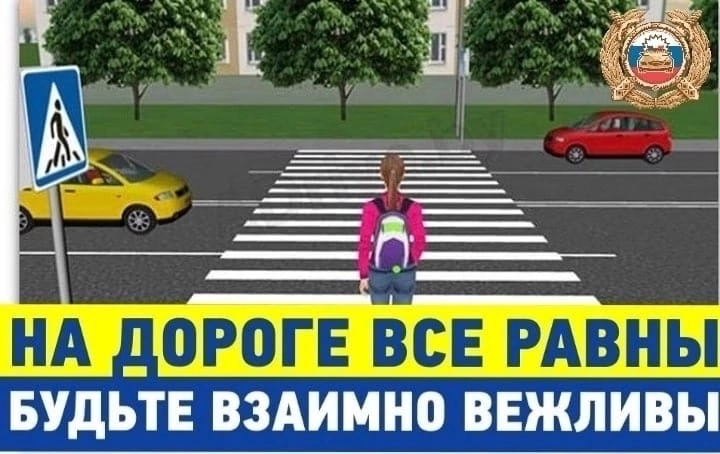 Уважаемые участники дорожного движения!Напоминаем вам о важности соблюдения каждым из вас — будь вы водителем или пешеходом — правил дорожного движения! Будьте внимательны и осторожны на дороге. Задумывайтесь над последствиями своих действий и поступков.Уважаемые родители! Постоянно разъясняйте детям необходимость соблюдения ПДД, обучайте их ориентироваться в дорожной обстановке: 🔴Ходить по улицам можно только по тротуарам, придерживаясь правой стороны, чтобы не мешать встречному потоку пешеходов, если же тротуара нет, то нужно идти по обочине навстречу движению автомобилей; 🔴 Переходить дорогу с одной стороны улицы на другую нужно в специально отведенном для этого месте (на пешеходном переходе), которое обозначено специальной разметкой; если пешеходный переход оборудован светофором, то следует четко следовать его сигналам; 🔴Прежде чем переходить дорогу, нужно посмотреть по сторонам и убедиться, что это безопасно; 🔴 Находясь на проезжей части, никогда не нужно спешить – переходите дорогу спокойно, размеренным шагом; 🔴 Не переходите дорогу наискосок, пытаясь сократить путь; 🔴 Никогда нельзя играть у дороги, даже если она расположена рядом с домом. Уважаемые водители!🔴 Машина – это средство повышенной опасности и, управляя им, вы берете на себя большую ответственность! 🔴 Не управляйте транспортными средствами в состоянии опьянения, повышенной усталости! 🔴 Пользуйтесь ремнями безопасности и требуйте это от пассажиров! 🔴Управляя транспортным средством, обращайте внимание на погодные условия и состояние дорожного полотна! 🔴 Подъезжая к перекресткам и пешеходным переходам, будьте предельно внимательны и осторожны! 🔴Увидев человека вблизи проезжей части, снизьте скорость, ведь секунда не решит ваших проблем, но может спасти жизнь! 🔴Обязательно имейте в машине аптечку первой помощи и первичные средства пожаротушения! 🔴☝ Будьте взаимовежливы на дороге по отношению друг к другу и к другим участникам дорожного движения! 🔴Соблюдайте скоростной режим и правила дорожного движения! 🔴Не забывайте, что в ваших руках не только ваша жизнь, но и жизнь других людей! Уважаемые пешеходы!🔴Передвигайтесь по тротуарам или пешеходным дорожкам, а при их отсутствии — по обочинам, велосипедной дорожке или в один ряд по краю проезжей части дороги. 🔴 Вне населенных пунктов при движении по краю проезжей части дороги пешеход должен идти навстречу транспортным средствам. 🔴 В случае если пешеход ведет велосипед, мотоцикл или мопед, он должен следовать по ходу движения транспортных средств. 🔴 При следовании по улице пешеход должен стараться обходить стороной выезды из гаражей, с автостоянок и других подобных мест, чтобы не попасть под выезжающий автомобиль. 🔴Пешеход не должен останавливаться в непосредственной близости от проходящего автомобиля. 🔴 В местах, где движение регулируется, для перехода проезжей части необходимо руководствоваться сигналами регулировщика либо пешеходного светофора или транспортного светофора. 🔴 При отсутствии в зоне видимости перехода или перекрестка разрешается переходить дорогу под прямым углом к краю проезжей части на участках с разделительной полосой там, где дорога хорошо просматривается в обе стороны 🔴На нерегулируемых пешеходных переходах можно выходить на проезжую часть дороги, убедившись, что переход будет безопасен. Для этого необходимо внимательно посмотреть сначала налево, потом направо, чтобы убедиться, что поблизости нет машин. 🔴 Нельзя выбегать на дорогу. 🔴Перед переходом дороги надо замедлить шаг и оценить обстановку; даже при переходе дороги на зеленый сигнал светофора необходимо осмотреться. 🔴 Не следует переходить проезжую часть дороги перед медленно идущей машиной, так как можно не заметить за ней другую машину, идущую с большей скоростью. 🔴 При приближении транспортных средств с включенным синим проблесковым маячком и звуковым сигналом даже при зеленом сигнале светофора для пешеходов необходимо воздержаться от перехода проезжей части дороги и уступить этим транспортным средствам проезжую часть. 